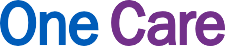 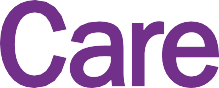 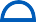 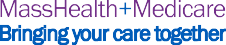 Information SessionsMassHealth wants to help you understand the benefits of One Care. Join us at the information session below to learn more about this important program.When and WhereOne Care Information SessionDrop by to talk one-on-one with MassHealth and Commonwealth Care Alliance (CCA) representatives about One Care.Hampden County: Tuesday, June 19, 201810:30 a.m. to 2:00 p.m.Baystate Mason Square Neighborhood Health Center 11 Wilbraham Rd.Springfield, MA 01109See the enclosed “How to Get There” flyer for directions to the information session.For more information about this event, call Maggie at 617-886-8246 or email us at: OneCare@state.ma.usSesiones informativas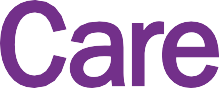 MassHealth desea ayudarle a que usted entienda los beneficios de One Care. Asista a la siguiente sesión informativa para informarse más sobre este importante programa.Cuándo y dóndeSesión informativa de One CareVaya sin cita previa para hablar de forma personalizada con representantes de MassHealth y Commonwealth Care Alliance (CCA) acerca de One Care.Condado de Hampden: Martes, 19 de junio del 2018de 10:00 a. m. a 2:00 p. m.Baystate Mason Square Neighborhood Health Center 11 Wilbraham Rd.Springfield, MA 01109En el volante adjunto “Cómo llegar” encontrará instrucciones para ir a la sesión informativa.Para obtener más detalles sobre este evento, llame a Maggie al 617-886-8246 o escríbanos a: OneCare@state.ma.us